KEMENTERIAN PERENCANAAN PEMBANGUNAN NASIONAL/ BADAN PERENCANAAN PEMBANGUNAN NASIONAL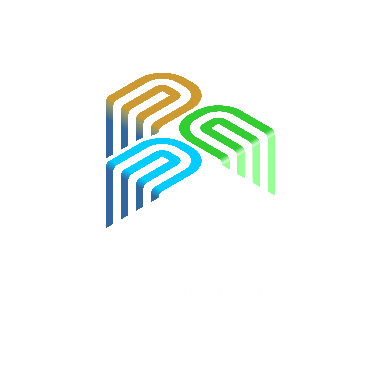 REPUBLIK INDONESIAJalan Taman Suropati Nomor 2, Jakarta 10310Telepon (+6221) 31936207, 3905650; Faksimile (+6221) 3145374www.bappenas.go.idBERITA ACARA PENETAPANNOMOR _______________________________________NOMOR _______________________________________TENTANGPENETAPAN OPERATOR AKUN SEPAKAT DI LINGKUNGAN (KEMENTERIAN ______ / LEMBAGA ______ / PEMERINTAH DAERAH PROVINSI ______ / PEMERINTAH DAERAH KABUPATEN/KOTA ______)*Pada hari ini, ____ tanggal _____ bulan ___ tahun dua ribu dua puluh ____ (__-_______-202__) telah disepakati oleh dan antara:TIRTA SUTEDJO, S.T., MWRM., Direktur Penanggulangan Kemiskinan dan Pemberdayaan Masyarakat, Kementerian Perencanaan Pembangunan Nasional/Badan Perencanaan Pembangunan Nasional, NIP 19780219 200501 2 005, selaku Produsen Data Registrasi Sosial Ekonomi (“Regsosek”); dan ______, (Kementerian ___ / Lembaga _____ / Pemerintah Daerah Provinsi ______ / Pemerintah Daerah Kabupaten/Kota _____)*, NIP _____, selaku Pejabat yang diberikan kuasa bertindak untuk dan atas nama (Kementerian ___ / Lembaga _____ / Pemerintah Daerah Provinsi ______ / Pemerintah Daerah Kabupaten/Kota _____)*,dalam rangka menindaklanjuti Perjanjian Kerja Sama tentang Penyebarluasan/Pemberian Hak Akses dan Pemanfaatan Data Regsosek Nomor _________________________ (“PKS”) dan Perjanjian Kerahasiaan/Nondisclosure Agreement tentang Penyebarluasan/Pemberian Hak Akses dan Pemanfaatan Data Regsosek Nomor __________________________ (“NDA”), untuk menetapkan Operator Akun Sepakat di lingkungan (Kementerian ___ / Lembaga ______ / Pemerintah Daerah Provinsi ______ / Pemerintah Daerah Kabupaten/Kota _____)*.Butir-butir kesepakatan:Menetapkan Operator Akun Sepakat di lingkungan (Kementerian ___ / Lembaga ______ / Pemerintah Daerah Provinsi ______ / Pemerintah Daerah Kabupaten/Kota _____)* sebagaimana tercantum dalam Lampiran yang merupakan satu kesatuan dan bagian yang tidak terpisahkan dari Berita Acara Penetapan ini.Operator Akun Sepakat sebagaimana dimaksud pada butir 1 (satu) tunduk terhadap ketentuan-ketentuan yang diatur dalam PKS dan NDA.Demikian Berita Acara Penetapan ini dibuat dan ditandatangani pada hari, tanggal, bulan, dan tahun sebagaimana tersebut di atas untuk dapat dipergunakan sebagaimana mestinya.Dibuat di Jakarta dan __________, ___ ___________ 2023LAMPIRANBERITA ACARA PENETAPANNOMOR _______________________________________NOMOR _______________________________________TENTANGPENETAPAN OPERATOR AKUN SEPAKAT DI LINGKUNGAN (KEMENTERIAN ______ / LEMBAGA ______ / PEMERINTAH DAERAH PROVINSI ______ / PEMERINTAH DAERAH KABUPATEN/KOTA ______)*Daftar Pengguna Data dan Operator Akun Sepakat di Lingkungan (Kementerian ______ / Pemerintah Daerah Provinsi ______ / Pemerintah Daerah Kabupaten/Kota ______)*Direktur Penanggulangan Kemiskinan dan Pemberdayaan Masyarakat TIRTA SUTEDJO, S.T., MWRM.Pejabat Pimpinan Tinggi Pratama***………………………………………NoPengguna DataOperator Akun SepakatHak Akses1Unit kerja / Perangkat Daerah / Desa / KelurahanNama Lengkap: ____________Jabatan: _______________NIP: _______________Data Agregat Terpilah;Data Mikro;Data By Name By Address (BNBA)**2Unit kerja / Perangkat Daerah / Desa / KelurahanNama Lengkap: ____________Jabatan: _______________NIP: _______________Data Agregat Terpilah;Data Mikro;Data BNBA**3Unit kerja / Perangkat Daerah / Desa / KelurahanNama Lengkap: ____________Jabatan: _______________NIP: _______________Data Agregat Terpilah;Data Mikro;Data BNBA**4Unit kerja / Perangkat Daerah / Desa / KelurahanNama Lengkap: ____________Jabatan: _______________NIP: _______________Data Agregat Terpilah;Data Mikro;Data BNBA**5Unit kerja / Perangkat Daerah / Desa / KelurahanNama Lengkap: ____________Jabatan: _______________NIP: _______________Data Agregat Terpilah;Data Mikro;Data BNBA**6Unit kerja / Perangkat Daerah / Desa / KelurahanNama Lengkap: ____________Jabatan: _______________NIP: _______________Data Agregat Terpilah;Data Mikro;Data BNBA**dst